Projektēšanas uzdevumsProjektēšanas uzdevuma vispārīgie norādījumi.Projektējot telpu grupas, pielietot kvalitatīvus un atbilstošus materiālus un iekārtas. Paredzēto risinājumu, iekārtu un materiālu izvēli, balstīt uz pārbaudītu, vispārēji atzītu un labas atsauksmes guvušu būvniecības risinājumu un tehnoloģiju pielietošanas bāzes, kā arī nodrošināt atbilstību spēkā esošajiem standartiem.Ēkas būvniecība projektējama, izmantojot projekta “Pakalpojumu infrastruktūras attīstība deinstitucionalizācijas plānu īstenošanai Gulbenes novadā” principus visā projektēšanas, būvniecības un ekspluatācijas laikā. Visas telpu grupas un to platības, aprīkojums, precizējams un saskaņojams projekta izstrādes gaitā.Būvprojektā izmantotajiem materiāliem iespēju robežās jābūt reciklētiem (pārstrādātiem). Ēkā izmantotajiem kokmateriāliem ir jābūt iegūtiem no likumīgiem avotiem, no ilgtspējīgi apsaimniekotiem mežiem, ko apliecina ar koksnes izsekojamības sertifikātiem. Iekštelpās pēc iespējas jāizmanto materiāli (tostarp līmes, krāsas), kas atbilst ekomarķējuma zīmju prasībām. Jāizvērtē materiālu izturība un garantijas laiks, materiālu un būves detaļu savienojumu mezglu noturība un ilgmūžība. Iekštelpu materiāliem jābūt viegli kopjamiem un izturīgiem. Jāpielieto veselībai droši iekšējās apdares materiāli. Jāizvērtē projektā paredzēto risinājumu savstarpējā savietojamība un funkcionalitāte.Jāievēro būvkonstrukciju risinājumi (ieskaitot izmantojamos materiālus), kas nodrošina konstrukciju noturību, nepieciešamo ugunsdrošības kategoriju, siltuma un skaņas izolāciju un citus būves lietošanas mērķim būtiskus rādītājus.  Jāveic projekta tehniskais raksturojums, kurā detalizēti sniegta informācija par projektā izmantotajiem tehnoloģiskajiem risinājumiem – izmantoto tehnoloģiju apraksts un tehnoloģiju vizuālais attēlojums, tehniskie parametri.Plānotie līguma izpildes starptermiņi: 14 (četrpadsmit) kalendāro dienu laikā iesniegt Pasūtītājam tehniskās apsekošanas atzinumu. 50 (piecdesmit) kalendāro dienu laikā iesniegt Būvvaldē izstrādātu būvprojektu minimālā sastāvā saskaņošanai. 80 (astoņdesmit) kalendāro dienu laikā iesniegt pasūtītājam gatavu arhitektūras risinājumu daļu saskaņošanai.150 (simts piecdesmit) kalendāro dienu laikā no līguma parakstīšanas dienas iesniegt gatavu būvprojektu Pasūtītājam ekspertīzes veikšanai.Kad projekts iesniegts pirmreizējas ekspertīzes veikšanai, izpildes termiņš tiek apturēts. Ja ekspertīzes atzinums ir negatīvs, būvprojekta labošanas un atkārtotas ekspertīzes veikšanas laikā tiek atsākta izpildes termiņa uzskaite.Būvvalde projekta nosacījumu izpildi izskata mēneša laikā, tāpēc būvprojekta izstrādes gala izpildes termiņš ir 180 (simts astoņdesmit) kalendārās dienas.*Būvprojekta sastāvs var tikt papildināts, ja projektēšanas gaitā rodas šāda nepieciešamība.Projektēšanas ietvaros plānotās darbībasVispārīgi:Sociālās rehabilitācijas pakalpojums 28 bērniem ar funkcionāliem traucējumiem un viņu likumiskajiem pārstāvjiem.Pirms projektēšanas uzsākšanas obligāti jāveic objekta apsekošana un pārbūvējamo telpu uzmērīšana. Iespējamas nobīdes no inventarizācijas lietas.Videonovērošana koplietošanas telpās un pagalmā pie ieejām.Telpu kosmētiskais remonts vietās, kur veikta pārbūve. Izmantot tādus materiālus, lai tie saplūstu ar esošo telpu dizainu.Telpas pielāgot pakalpojumu sniegšanai bērniem ar kustību traucējumiem.Nodrošināt vides pieejamību.Pārbūvēt sanitāro mezglu (12., 13. telpa), lai tur būtu invalīdu tualete + duša un invalīdu tualete.Paplašināt visas durvju ailas, lai vērtnes platums būtu vismaz 900 mm. Jānodrošina iespēja ērti pārvietoties ar ratiņkrēslu.Pārbūvējamā zonā veikt sliekšņu demontāžu, segumu izlīdzināšanu.18. telpā pirms ieejas 16. un 17. telpā jāuzstāda bīdāmās durvis un veramās durvis, izveidojot atsevišķu, atdalītu priekštelpu, kas nodala bērnudārza korpusu un bērnu ar funkcionalitātes traucējumiem korpusu.Pagalmā turpināt bruģa seguma ieklāšanu līdz sānu ieejai. Sānu ieejā paaugstināt segumu līdz ārdurvju sliekšņa augšvirsmas līmenim uz esošas betona plāksnes. No šīs plāksnes ārmalas veidot bruģa segumu ar slīpumu atbilstoši vides pieejamības principiem, nodrošinot ērtu piebraukšanu ar ratiņiem ēkā.Sāna durvju ārpusē uzstādīt nojumi pirms ieejas mezgla visas horizontālās pamatnes lielumā. Nojumē paredzēt vietu ratiņkrēslu novietnei.Sānu ārdurvīm uzstādīt elektroniski vadāmu durvju atvērēju/aizvērēju.14. telpā izbūvēt izlietni un attiecīgi ūdens pievadu un kanalizācijas vadu. Kanalizācijas ūdeņu novadīšanai no izlietnes līdz sanitārajam mezglam izmantot mazu pārsūknēšanas sūkni, kurš ieslēdzas ar pludiņu. Ūdens pievads un kanalizācijas izvads paredzēts grīdā izkaltā šahtā.Sagatavoja:Gulbenes novada pašvaldībasAttīstības un projektu nodaļas vadītājs                            Jānis Barinskis _______________              __.__.201_.PASŪTĪTĀJS:					              PROJEKTĒTĀJS:		        Guna Švika						______Gulbenes novada pašvaldības vārdāGulbenes novada pašvaldības				izpilddirektore1.3.pielikumsatklāta konkursa “Deinstitucionalizācijas plāna būvprojektu izstrāde un autoruzraudzība četriem objektiem” nolikumam,ID Nr. GND-2018/54/ERAF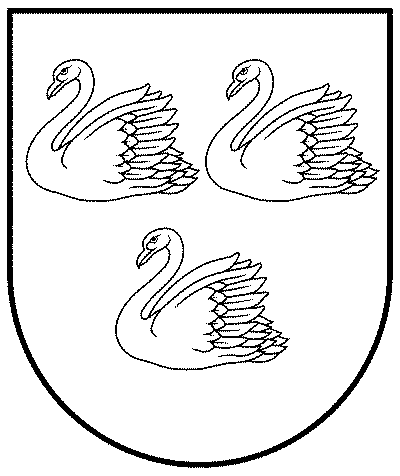 GULBENES NOVADA PAŠVALDĪBAGULBENES NOVADA PAŠVALDĪBAGULBENES NOVADA PAŠVALDĪBAReģ. Nr. 90009116327Reģ. Nr. 90009116327Reģ. Nr. 90009116327Ābeļu iela 2, Gulbene, Gulbenes nov., LV-4401Ābeļu iela 2, Gulbene, Gulbenes nov., LV-4401Ābeļu iela 2, Gulbene, Gulbenes nov., LV-4401Tālrunis 64497710, fakss 64497730, e-pasts: dome@gulbene.lv, www.gulbene.lvTālrunis 64497710, fakss 64497730, e-pasts: dome@gulbene.lv, www.gulbene.lvTālrunis 64497710, fakss 64497730, e-pasts: dome@gulbene.lv, www.gulbene.lv1.Vispārīgie dati par objektiemVispārīgie dati par objektiem1.1Objekts “Sociālās rehabilitācijas pakalpojumu sniegšana bērniem ar funkcionāliem traucējumiem bērnudārzā “Brīnumi”, Litenē, Gulbenes novadā” būvprojekta izstrāde un autoruzraudzība1.2Projektējamā objektaadrese “Brīnumi”, Litene, Litenes pag., Gulbenes nov.1.3Zemes gabala īpašnieksLitenes pagasta pašvaldība, Reģ. Nr. 900000259971.4Īpašuma tiesībasapliecinoši dokumentiZemesgrāmatu apliecības1.5Būves kadastraapzīmējums5068 004 01291.6Projekta pasūtītājsGulbenes novada pašvaldībaĀbeļu iela 2, Gulbene, Gulbenes nov., LV-4401Tālrunis: 64497710e-pasts: dome@gulbene.lv1.7Pasūtītāja atbildīgais pārstāvisGulbenes novada pašvaldības Attīstības un projektu nodaļas vadītājsJānis Barinskisjanis.barinskis@gulbene.lv t. 264674591.8Ēkas kopējā platība483,5 m21.9Projektēšanas mērķisIzstrādāt projektu ēkas telpu grupas pārbūvei sociālās rehabilitācijas pakalpojumu sniegšanai bērniem ar funkcionāliem traucējumiem.1.10Ēkas projektējamā daļaJauns telpu plānojums attiecīgi plānotajam lietošanas mērķimKosmētiskais remontsJauni konstruktīvie risinājumiVides pieejamības risinājumiElektrotīkliŪdens apgādes un kanalizācijas tīkli1.11Būves pašreizējais klasifikācijas kods12630603 – izglītības un zinātniskās pētniecības iestāžu ēkas1.12Būvniecības veids Pārbūve1.13Projektēšanas stadijas Būvprojekts1.14Tehniskie un/vai īpašie noteikumiPieprasa projektētājs attiecīgajām iestādēm saskaņā ar esošo situāciju.Citi nosacījumi.Uzsākot Būvprojekta izstrādi, Projektētājs, kopīgi ar Pasūtītāju, veic objektu tehnisko apsekošanu un faktisko telpu u.c. projektēšanai nepieciešamo lielumu uzmērīšanu.Būvprojekta ekspertīzePēc projekta iesniegšanas saskaņošanai, pasūtītājs organizē būvprojekta ekspertīzi. Būvprojekta pirmreizējo ekspertīzi pasūta un apmaksā Pasūtītājs, atkārtotās ekspertīzes pasūta Pasūtītājs, bet izmaksas sedz Izpildītājs. Būvprojekta ekspertīzi pievienot Būvprojektam. Pievienot protokolu par ekspertīzes piezīmēs minēto nepilnību novēršanu un ar Pasūtītāju saskaņotās atkāpes vai risinājumus.1.15Saskaņošana ar citām institūcijāmBūvprojekta saskaņošanu veic projektētājs saskaņā ar ieinteresēto institūciju izsniegtajiem tehniskajiem noteikumiem pirms saskaņošanas ar pasūtītāju. 1.16BūvatļaujaProjektētājs sagatavo visus nepieciešamos dokumentus, lai saņemtu būvatļauju.Nepieciešamības gadījumā Pasūtītājs sagatavo pilnvaru.1.17Projektēšanas ilgums150 kalendārās dienas no līguma noslēgšanas brīža1.18Būvdarbu ilgums3 mēneši no būvdarbu uzsākšanas brīža.2.pRASĪBAs IZSTRĀDĀTpRASĪBAs IZSTRĀDĀT2.1Projektēšanas nosacījumi1. Projekta sastāvs:1) vispārīgā daļa;2) arhitektūras daļa:- teritorijas sadaļa (TS),- arhitektūras sadaļa (AR),3) inženierrisinājumu daļa:- būvkonstrukcijas (BK),- ūdensapgāde un kanalizācija – iekšējie tīkli (ŪK),- apkure un ventilācija (AVK),- elektroapgāde – iekšējie tīkli (EL),- Ugunsdzēsības automātikas sistēmas (UAS),- Vājstrāvas tīkli - videonovērošana- iekārtu, konstrukciju un būvizstrādājumu kopsavilkums, specifikācijas (IS)4) ekonomikas daļu:- būvdarbu apjomu saraksts (BA),- izmaksu aprēķins – tāmes (T)5) būvdarbu organizācija;- Darbu organizēšanas projekts (DOP)u.c. sadaļas, kas nepieciešamas kvalitatīva Būvprojekta izstrādei.2.2Prasības Teritorijas labiekārtojumam. (TS)Projekta ietvaros paredzēt esošā iekšpagalma gājēju celiņa bruģa seguma turpinājumu (konstruktīvos slāņus) līdz ieejas mezglam projektējamā ēkas daļā.2.3Prasības telpuplānojumamTelpu un telpu grupu plānojumu pielāgot sociālās rehabilitācijas pakalpojumu sniegšanai bērniem ar funkcionāliem traucējumiem.2.5Prasības ēkas fasādei un norobežojošām konstrukcijām-2.6Prasības telpu apdareiSapludināt telpu apdari ar esošo telpu dizainu.2.7Prasības iekšējiem ūdensapgādes un kanalizācijas tīkliem. (ŪK)Pārbūvēt sanitāro mezglu 13. un 12. telpā, skatoties vecajā inventarizācijas lietā. Nepieciešamas divas invalīdu tualetes, no kurām vienā ir uzstādīta arī invalīdu duša un kurās ir pie sienas paceļami un izlaižami pārtinamie galdi.2.8Prasības apkures un ventilācijas tīkliem (AVK)Pārvietot/nomainīt/demontēt esošo radiatoru pie ieejas sanitārajā mezglā (12., 13. telpa), attiecīgi projektētāja piedāvātajam risinājumam sanitārā mezgla pārbūvei.2.9Prasības ārējiem siltumapgādes tīkliem (SAT)-2.10Prasības iekšējās elektroapgādes tīkliem (EL)Izbūvēt jaunu elektroinstalāciju sanitārajā mezglā un fizioterapijas kabinetā.2.11Prasības ugunsdrošības sistēmai. (UAS)Atstāt esošo UG sistēmu.2.12Prasības vājstrāvu tīkliem.Videonovērošana ieejas mezglā un koplietošanas telpā, ekrāns dežuranta kabinetā.2.13Citi nosacījumiObligāti veikt objekta apsekošanu, novērtējot atšķirības no inventarizācijas lietas, kuras jāņem vērā izstrādājot projektu.2.14Prasības autoruzraudzībaiAutoruzraudzības žurnāls un autoruzrauga norīkojums – jāiesniedz 3 (trīs) darba dienu laikā no pasūtītāja pieprasījuma.Autoruzraudzības plāns – apsekot objektu un piedalīties kopsapulcēs vismaz divas reizes mēnesī būvdarbu laikā, iepriekš saskaņojot ar pasūtītāju laiku un vietu.Autoruzraudzības izmaksas – jāparedz vismaz 10% no Būvprojekta izmaksām.2.15Tehniskās dokumentācijas eksemplāru skaitsProjektētājs iesniedz pasūtītājam:4 eksemplārus papīra versijā katram objektam (1 eks. Gulbenes novada pašvaldības Būvvaldei (sējumi cietos vākos, cauršūti, lapas sanumurētas), 1 eks. autoram, 2 eks. pasūtītājam) un CD formātā (1 eks. rasējumi – dwg faili, rakstiskās daļas un tabulas MS Office failos; 1 eks. – viss pdf failos; Failiem jābūt sakārtotiem datu nesējā tādā secībā, kā tehniskā dokumentācija iesniegta papīra versijā)2.16Projektēšanas uzdevumam pievienotie dokumentipielikums – Īpašumtiesības apliecinoši dokumentipielikums – Tehniskās inventarizācijas lietas